Администрация муниципального образования «Город Астрахань»РАСПОРЯЖЕНИЕ01 февраля 2021 года № 120-р«О размещении информации в государственной информационной системе жилищно-коммунального хозяйства»С целью обеспечения исполнения Федерального закона «О государственной информационной системе жилищно-коммунального хозяйства»,1. Определить структурные подразделения администрации муниципального образования «Город Астрахань», ответственные за размещение информации в государственной информационной системе жилищно-коммунального хозяйства (далее - ГИС ЖКХ) согласно приложению к настоящему распоряжению администрации муниципального образования «Город Астрахань».2. Управлению по коммунальному хозяйству и благоустройству администрации муниципального образования «Город Астрахань» обеспечить координацию работы с обращениями граждан в системе ГИС ЖКХ:- мониторинг поступивших обращений граждан в систему ГИС ЖКХ;- направления их в структурные подразделения администрации муниципального образования «Город Астрахань»;- контроль за сроками рассмотрения обращений граждан и направления ответов через систему ГИС ЖКХ.3. Утвердить прилагаемый перечень должностных лиц, ответственных за размещение информации в ГИС ЖКХ структурных подразделений администрации муниципального образования «Город Астрахань».4. Руководителям структурных подразделений администрации муниципального образования «Город Астрахань», указанных в приложении к настоящему распоряжению администрации муниципального образования «Город Астрахань»:4.1. Обеспечить регистрацию должностных лиц, ответственных за размещение информации в ГИС ЖКХ в федеральной государственной информационной системе «Единая система идентификации и аутентификации в инфраструктуре, обеспечивающей информационно технологическое взаимодействие информационных систем, используемых для предоставления государственных и муниципальных услуг в электронной форме» (далее - ГИС ЕСИА).4.2. Обеспечить работу должностных лиц, ответственных за размещение информации в ГИС ЖКХ, в соответствии с инструкциями по работе с ГИС ЖКХ уполномоченного специалиста органа местного самоуправления, размещенными на официальном сайте ГИС ЖКХ в информационно-телекоммуникационной сети «Интернет» http://dom.gosuslugi.ru.4.3. При подготовке проектов нормативных правовых актов в сфере жилищно-коммунального хозяйства в рассылку включать ГИС ЖКХ.5. Управлению делами администрации муниципального образования «Город Астрахань»:5.2. Обеспечить регистрацию администрации муниципального образования «Город Астрахань» в ГИС ЖКХ.5.3. Произвести все необходимые действия в ГИС ЖКХ для допуска ответственных должностных лиц за размещение информации в ГИС ЖКХ, зарегистрированных в ГИС ЕСИА, к размещению информации в ГИС ЖКХ.5.4. Оказывать техническую поддержку структурным подразделениям администрации муниципального образования «Город Астрахань» в части размещения информации в ГИС ЖКХ.6. Признать утратившими силу распоряжения администрации муниципального образования «Город Астрахань»:- от 10.03.2016 №162-р «О размещении информации в государственной информационной системе жилищно-коммунального хозяйства»;- от 01.07.2016 №878-р «О внесении изменений в распоряжение администрации муниципального образования «Город Астрахань» от 10.03.2016 №162»;- от 18.05.2017 №468-р «О внесении изменения в распоряжение администрации муниципального образования «Город Астрахань» от 10.03.2016 №162»;- от 14.08.2018 №3650-р «О внесении изменений в распоряжение администрации муниципального образования «Город Астрахань» от 10.03.2016 №162»;- от 03.08.2020 №1369-р-а «О внесении изменения в распоряжение администрации муниципального образования «Город Астрахань» от 10.03.2016 №162».7. Управлению контроля и документооборота администрации муниципального образования «Город Астрахань» внести соответствующие изменения в поисково-справочную систему правовых актов администрации муниципального образования «Город Астрахань».8. Управлению информационной политики администрации муниципального образования «Город Астрахань» разместить настоящее распоряжение администрации муниципального образования «Город Астрахань» на официальном сайте администрации муниципального образования «Город Астрахань».9. Контроль за исполнением настоящего распоряжения администрации муниципального образования «Город Астрахань» оставляю за собой.Глава муниципального образования «Город Астрахань» М.Н. Пермякова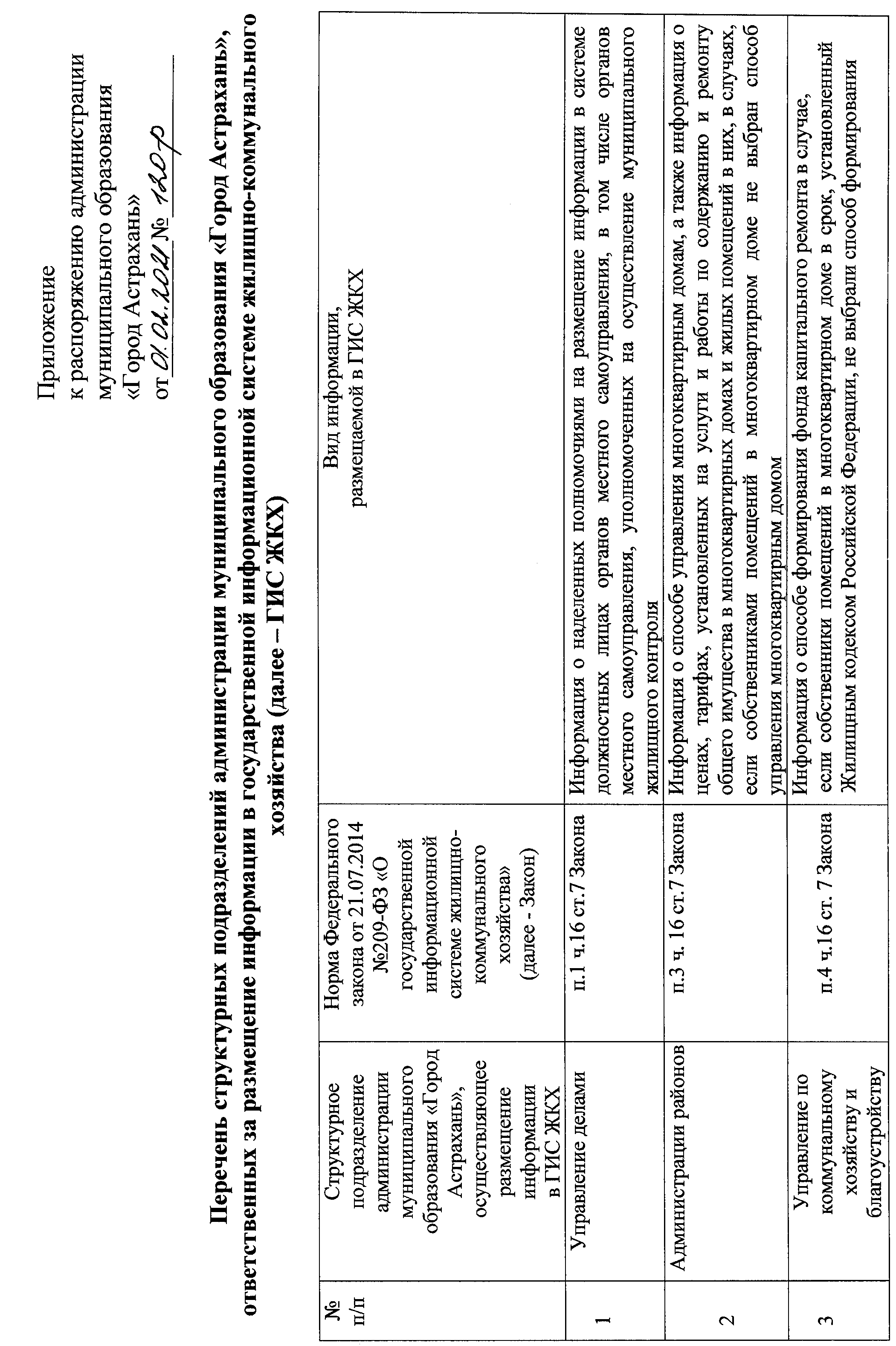 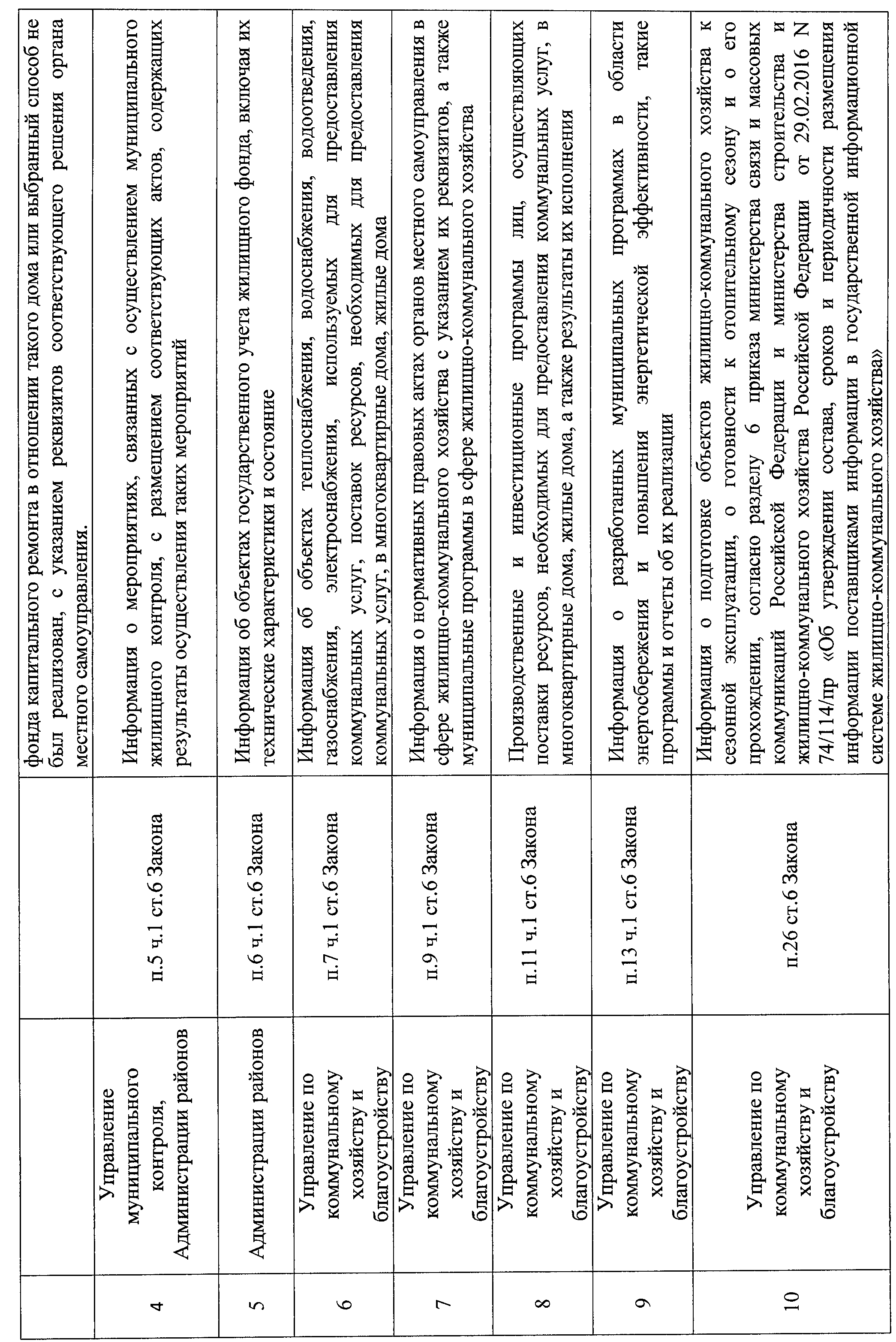 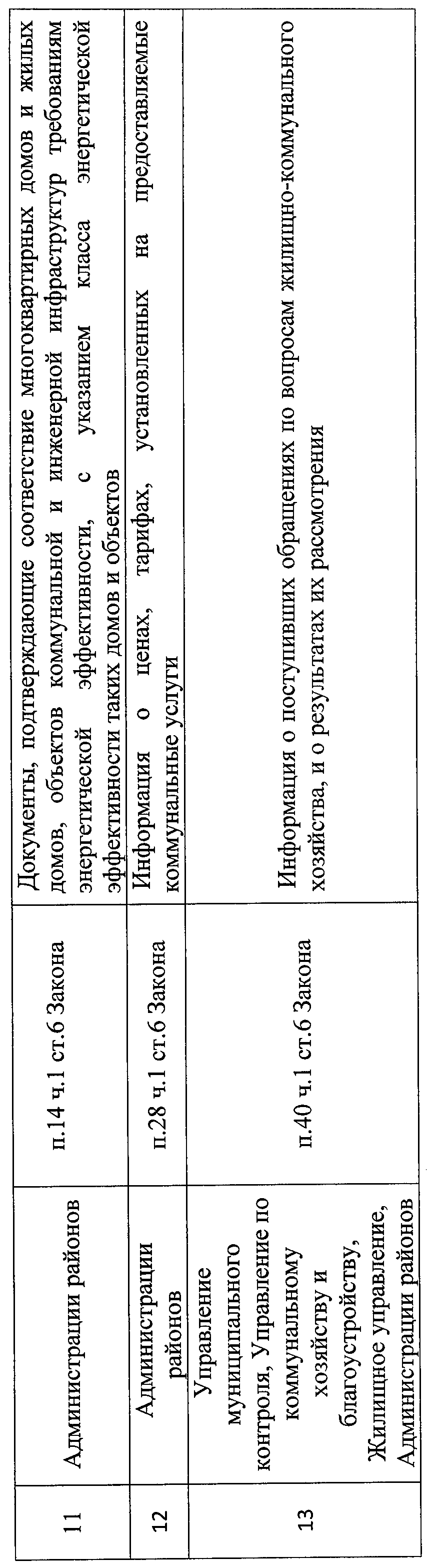 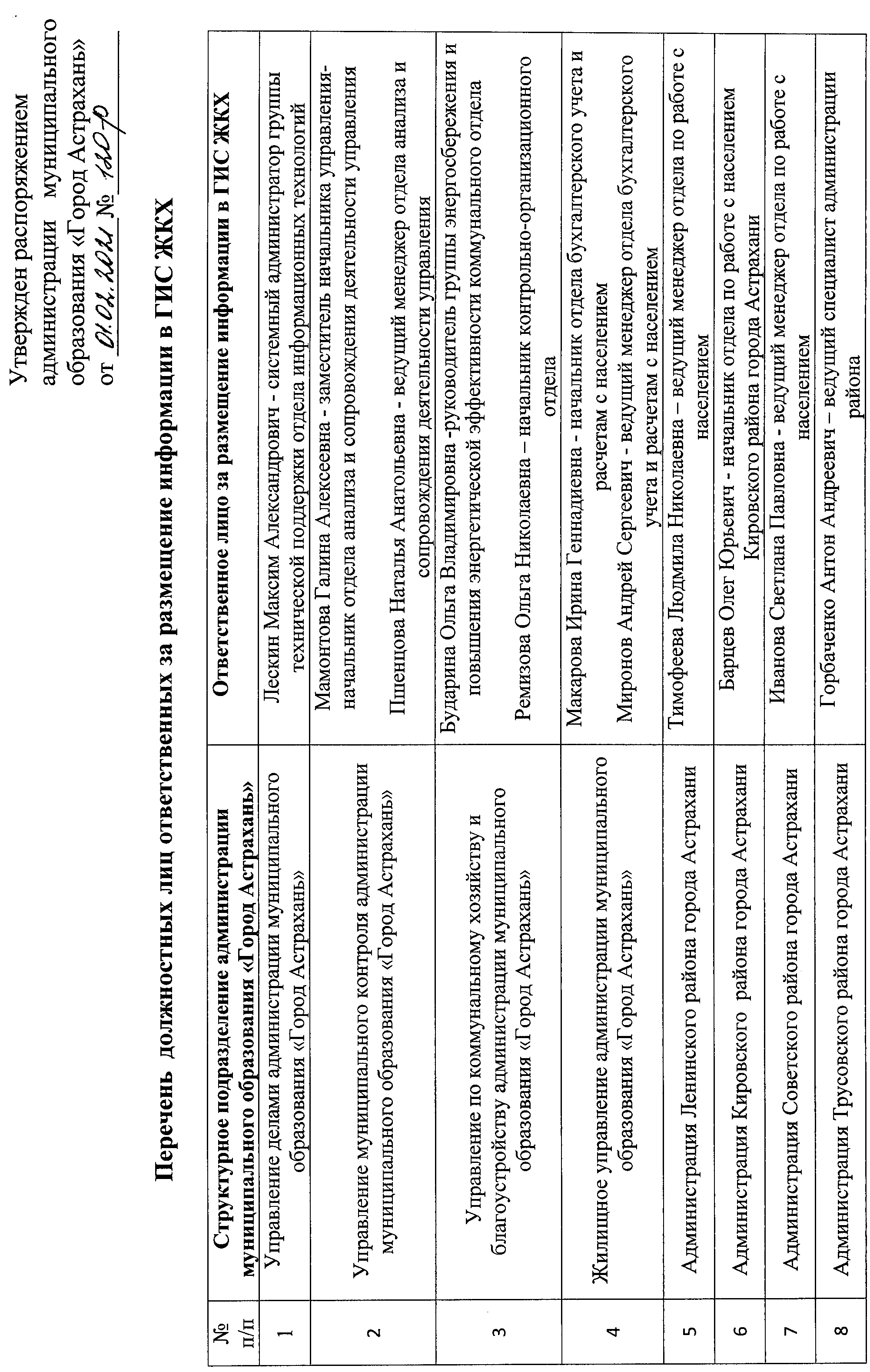 